. МППравила обращения за сервисным обслуживанием.Для получения сервисного обслуживания (гарантийного или постгарантийного, ремонта или поверки) необходимо заполнить и выслать форму на электронный адрес service@tek-know.ru; оригинал формы вложить в упаковку с оборудованием и доставить посылку в наш офис: 196066, Санкт-Петербург, Московский пр., д. 212, оф. 008А. По запросу заказчика АО «Теккноу» может самостоятельно организовать вывоз оборудования с объекта заказчика, при этом если сервисное обслуживание выходит за рамки гарантийных, стоимость организации доставки будет учтена в итоговом счете за оказанные услуги. После получения заполненной формы обращению присваивается уникальный номер, который впоследствии будет указан во всей переписке, касающейся обращения; необходимо сохранять этот номер в теме писем, а также сохранять историю переписки в теле письма. Оборудование, отправленное в адрес АО «Теккноу» должно быть очищено от загрязнений.  В случае сильного загрязнения АО «Теккноу» может предложить свои услуги по очистке оборудования, либо отказать в обслуживании до устранения загрязнения.Все оборудование и комплектующие должны быть упакованы в соответствии с правилами упаковки, изложенными ниже. Нарушение правил упаковки может привезти к порче оборудования при транспортировке и тем самым повлечь за собой основания для отказа в гарантийных обязательствах или увеличении стоимости негарантийного ремонта. В случае ненадлежащей упаковки доставленного от заказчика оборудования, АО «Теккноу» оставляет за собой право переупаковки оборудования и включении стоимости переупаковки в итоговую стоимость оказанных услуг  Правила упаковки оборудования, отправляемого на сервисное обслуживание/поверку.	Оборудование, отправляемое в адрес АО «Теккноу» должно быть чистыми, без резких запахов, в оригинальной упаковке, или в иной упаковке, обеспечивающей сохранность во время транспортировки. Возвратная тара должна быть промаркирована соответствующим образом. Не допускается свободное перемещение приборов внутри упаковки во время транспортировки. Все свободное пространство внутри тары должно быть заполнено упаковочным материалом. 	Если отправляется насколько изделий в одной коробке, то они должны быть упакованы так, чтобы исключить их контакт друг с другом во время транспортировки. Все свободное пространство между отдельными изделиями должно быть заполнено упаковочным материалом. 	Мембранные датчики или разделители должны быть защищены от царапин, вмятин и каких-либо других повреждений в процессе транспортировки. 	Экраны и сенсорные панели оборудования должно быть защищены с помощью мягкого упаковочного материала, поверх мягкого материала необходимо покрытие из более твердого материала. 	Приборы с гидрозаполнением корпуса должны быть проверены на отсутствие протечек, жидкости должны быть слиты. При отсутствии герметичности необходимо предусмотреть герметичную упаковку. 	Упаковочный материал не должен крошиться и приводить к засорению отдельных элементов оборудования. 	Маркировка упаковки должна содержать необходимые манипуляционные знаки (верх, хрупкое, беречь от воды и пр.), наименование организации отправителя, адрес отправителя, контактное лицо, номер обращения.	Внутрь коробки должны быть вложены опись оборудования и комплектующих, и заполненная сервисная форма.Соглашение о персональных данных.Предоставляя свои персональные данные, я подтверждаю их достоверность и свое согласие на их обработку АО «Теккноу» (ИНН 7801079340, находящемуся по адресу:196066, Санкт-Петербург, Московский пр. д. 212, оф 0012) в следующем объеме и следующими способами: обработку с использованием средств автоматизации и без таковых, сбор, систематизацию, классификацию, накопление, хранение, уточнение, обновление, изменение, шифрование с помощью любых средств защиты, включая криптографическую, запись на электронные носители, составление и переработку перечней и информационных систем, включающих мои персональные данные, маркировку, раскрытие, трансграничную передачу моих персональных данных, том числе, на территории стран всего мира, передачу с использованием средств электронной почты и/или эцп, в том числе, передачу с использованием интернет-ресурсов, а также обезличивание, блокирование, уничтожение, передачу в государственные органы в случаях, предусмотренных законодательством, использование иными способами, необходимыми для обработки, но не поименованными выше до момента ликвидации  реорганизации Компании либо до моего отзыва настоящего согласия.Сервисная формаЗаполняется заказчиком и прикладывается к посылке с возвращаемым оборудованиемИнформация о заказчикеСервисная формаЗаполняется заказчиком и прикладывается к посылке с возвращаемым оборудованиемИнформация о заказчикеСервисная формаЗаполняется заказчиком и прикладывается к посылке с возвращаемым оборудованиемИнформация о заказчикеСервисная формаЗаполняется заказчиком и прикладывается к посылке с возвращаемым оборудованиемИнформация о заказчикеСервисная формаЗаполняется заказчиком и прикладывается к посылке с возвращаемым оборудованиемИнформация о заказчикеОрганизация:ИНН:КПП:Телефон:e-mail:Контактное лицо ФИО:Индекс:Страна:Город:Адрес:Условия вывоза/доставки:Условия вывоза/доставки:Условия вывоза/доставки:Условия вывоза/доставки:Условия вывоза/доставки:  требуется организовать вывоз от заказчика  требуется организовать вывоз от заказчика  требуется обратная доставка до заказчика  требуется обратная доставка до заказчика  требуется обратная доставка до заказчикаАдрес вывоза/доставки:Время работы:ОборудованиеОборудованиеНаименование СИ:Серийный номерКомплектация отправки:Комплектация отправки:1.   Адаптер питания2.   Кабель питания3.   Кейс4.   Свидетельство о поверкеПричина отправки оборудованияПричина отправки оборудованияПричина отправки оборудованияПричина отправки оборудованияПричина отправки оборудования  Поверка:  как эталон,   первичная,   периодическая  Поверка:  как эталон,   первичная,   периодическая  Калибровка     Калибровка   Данные прибораДанные прибораДанные прибораДанные прибораДанные прибора  С соглашением о предоставлении персональных данных для обработки и хранения ознакомлен и согласен.  С соглашением о предоставлении персональных данных для обработки и хранения ознакомлен и согласен.  С соглашением о предоставлении персональных данных для обработки и хранения ознакомлен и согласен.  С соглашением о предоставлении персональных данных для обработки и хранения ознакомлен и согласен.  С соглашением о предоставлении персональных данных для обработки и хранения ознакомлен и согласен.  Очистка оборудования произведена.  Очистка оборудования произведена.  Очистка оборудования произведена.  Очистка оборудования произведена.  Очистка оборудования произведена.  Оборудование упаковано в соответствии с правилами по упаковке.  Оборудование упаковано в соответствии с правилами по упаковке.  Оборудование упаковано в соответствии с правилами по упаковке.  Оборудование упаковано в соответствии с правилами по упаковке.  Оборудование упаковано в соответствии с правилами по упаковке.  Оплату услуг/работ гарантируем.  Оплату услуг/работ гарантируем.  Оплату услуг/работ гарантируем.  Оплату услуг/работ гарантируем.  Оплату услуг/работ гарантируем.ФИО: Дата:Дата:Подпись: 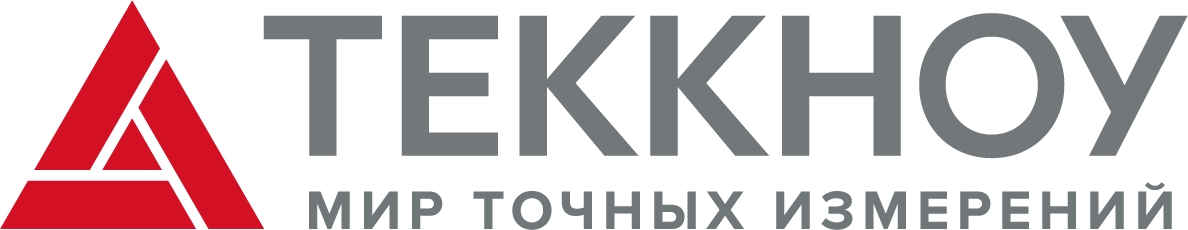 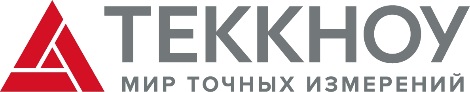 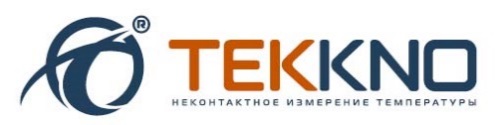 